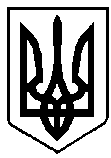 	ВАРАСЬКА МІСЬКА РАДА     	Проєкт                                                                                                    Людмила ШОЛОМ                                         ВИКОНАВЧИЙ КОМІТЕТ                                      ВАРАСЬКОЇ МІСЬКОЇ РАДИ                 Р І Ш Е Н Н Я   12.04.2023                              		м.Вараш                         №121-ПРВ-23-7190Про новий персональний складКоординаційної ради з питань сімейної та ґендерної політики,                                                                        попередження насильства в сім’ї,                                                                                   протидії торгівлі людьми В зв’язку з кадровими змінами у виконавчих органах Вараської міської ради, відповідно до законів України «Про запобігання та протидію домашньому насильству», «Про забезпечення рівних прав та можливостей жінок і чоловіків», «Про протидію торгівлі людьми», постанови Кабінету Міністрів від 22 серпня 2018 року №658 «Про затвердження Порядку взаємодії суб’єктів, що здійснюють заходи у сфері запобігання та протидії домашньому насильству і насильству за ознакою статі», керуючись статтею 40 Закону України «Про місцеве самоврядування в Україні», виконавчий комітет міської ради В И Р І Ш И В :Затвердити новий персональний склад Координаційної ради з питань сімейної та ґендерної політики, попередження насильства в сім’ї, протидії торгівлі людьми №7190- КО-02, що утворена рішенням виконавчого комітету від 28.03.202023 №81-РВ-23 «Про утворення Координаційної ради з питань сімейної та ґендерної політики, попередження насильства в сім’ї, протидії торгівлі людьми» (додається).Контроль за виконанням рішення покласти на заступника міського голови з питань діяльності виконавчих органів ради Романа ХОНДОКУ.Міський голова                                                          Олександр МЕНЗУЛ